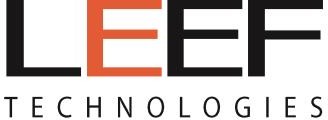 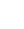 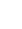 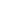 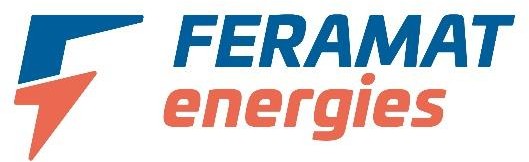 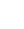 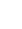 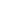 Dodatek č.2ke Smlouvě o účasti na řešení projektu TK02010078 uzavřené dne 5.8.2019 (dále jen „Dodatek č.2“)Smluvní strany:LEEF Technologies s.r.o.se sídlem: Ořechová 1789/28, Kobylisy, 182 00 Praha 8IČO: 29000793DIČ: CZ29000793zapsaná v obchodním rejstříku vedeném u Městského soudu v Praze, oddíl C, vložka 159030Zastoupena: jednatelem Mgr. Martinem CmíralemBankovní spojení, číslo bankovního účtu: XXXXXXXXXXXXXXXXXXXXXXXKontaktní osoba: XXXXXXXXXXXXXXXXXXXXXXXXXXXXXXXXXXXXXXXXXXXXXXXXXXjakožto Hlavní příjemce na straně jedné (dále jen „Hlavní příjemce”)aČeské vysoké učení technické v Prazese sídlem: Jugoslávských partyzánů 1580/3, 160 00 Praha 6 – DejviceIČO: 68407700 DIČ: CZ68407700Zřízeno dle zák. č. 111/1998 Sb., o vysokých školách, nezapisuje se do OR Statutární zástupce: doc. RNDr. Vojtěchem Petráčkem, CSc., rektorŘešitelské pracoviště: Univerzitní centrum energeticky efektivních budov ČVUT v Praze (UCEEB)Třinecká 1024, 273 43 BuštěhradZastoupené: na základě rektorova zmocnění Ing. Robertem Járou, Ph.D., ředitelem UCEEB Bankovní spojení, č. účtu: XXXXXXXXXXXXXXXXXXXXXXXXXXXXXXXXXXXXKontaktní osoba: XXXXXXXXXXXXXXXXXXXXXXXXXXXXXXXXXXXXXXXXXXXXXXXXjakožto Další účastník na straně druhé (dále jen „Další účastník 1”),aFeramat Energies s.r.o.se sídlem: Prokopových 827/3, 158 00, Praha 5 - JinoniceIČO: 27619371DIČ: CZ 27619371zapsaná v obchodním rejstříku vedeném u Městského soudu v Praze, oddíl C, vložka 119356 Zastoupena: jednatelem Ing. Jiřím Cíglerem, Ph.D a jednatelem Ing. Tomášem Čermákem Číslo bankovního účtu: XXXXXXXXXXXXXXXXXXXXXXXXKontaktní osoba: XXXXXXXXXXXXXXXXXXXXXXXXXXXXXXXXXXXXXjakožto Další účastník na straně třetí (dále jen „Další účastník 2 ”),(Další účastník 1 až Další účastník 2 dále také jen „Další účastník“ nebo také jen „Další účastníci“) (dále společně také jako „Smluvní strany“)PREAMBULEV projektu č. TK02010078 s názvem „Projekce flexibility v síti NN a VN související s rozvojemelektromobility a decentrálních zařízení, zejm. stacionární akumulací, v ČR do roku 2040 (dále je„Projekt“) byl podán 18.11.2020 Hlavním příjemcem návrh na změnové řízení (číslo žádosti: PRZ202000901) ve věci žádosti o změnu týkající se účasti Hlavního příjemce v mezinárodní výzvě PED (Positive Energy Districts).Mezinárodní výzva PED (Positive Energy Districts) je výzva zaměřená na aktivity typu sdílení dobré praxe, síťování, studie, mapování a syntézy současného výzkumu, matchmaking a má za cíl “capacity building” projektů na vývoj, technologie a inovace městských oblastí pro tvorbu positive energy districts. Hlavní příjemce se zapojí do vybraného projektu mezinárodní výzvy PED s názvem INTERACTNa základě požadovaných změn byl mezi Hlavním příjemcem a Technologickou agenturou České republiky (dále jen „Poskytovatelem“) podepsán dne 11.3.2021 Dodatek ke smlouvě č. 2019TK02010078/2, který upravuje zejm. délku trvání projektu, změnu výše podpory a úpravu Závazných parametrů řešení projektu v kontextu aktivit mezinárodního projektu INTERACT.Článek IÚprava délky trvání projektu1.	Bod 1.1 Smlouvy se mění následujícím způsobem: Doba řešení projektu: 06/2019–1/2023Článek IIZměna Přílohy č. 1 Smlouvy – Závazné parametry řešení projektu1. Nedílnou součástí tohoto Dodatku jako Příloha 1 jsou aktualizované Závazné parametry řešeníprojektu.Článek III Výsledky projektuDo Závazných parametrů projektu byly doplněné následující výsledky projektu:TK02010078-V5: D7.2 Webová stránka projektuTK02010078-V6: D2.3 Klíčové faktory úspěchu a požadavky pro energetické komunityv rámci projektu INTERACTTK02010078-V7: D5.1 Současný regulatorní rámec a rozdíly mezi cílovými zeměmi PED výzvyTK02010078-V8: D5.2 Obchodní modely pro energetickou komunitu INTERACTTK02010078-V9: D5.3 Požadované kontraktační modely a ekonomické hodnocení řešeníTK02010078-V10: D6.1 Roadmapa implementace navrženého řešení INTERACT obecně apro analyzované energetické komunityNa výše uvedených výsledcích se v rámci mezinárodní spolupráce v projektu INTERACT podílí pouze Hlavní příjemce.Další účastníci čestně prohlašují, že nebudou uplatňovat žádná vlastnická práva k výše uvedeným předpokládaným výsledkům.Článek IV Závěrečná ujednání dodatkuTento dodatek je platný a účinný dnem jeho podpisu Smluvními stranami.Tento dodatek je sepsán ve třech vyhotoveních, z nichž každá Smluvní strana obdrží po jednom.Ostatní ujednání Smlouvy tímto Dodatkem nedotčená zůstávají v platnosti beze změny.V ………………………. Dne………….Martin CmíralDigitally signed by Martin Cmíral Date: 2022.01.2114:33:09 +01'00'Za Hlavního příjemceV ………………………. Dne………….Za Dalšího účastníka 1V ………………………. Dne………….Digitálně podepsal Ing. Jiří Cigler Ph.D. Datum: 2022.01.21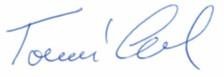 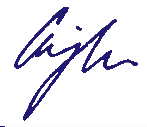 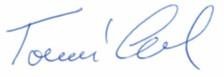 15:28:36 +01'00'Za Dalšího účastníka 2	Za Dalšího účastníka 2Příloha 1 Aktualizované Závazné parametryZÁVAZNÉ PARAMETRY ŘEŠENÍ PROJEKTUČíslo projektu: TK02010078Rozhodný den pro uznatelnost nákladů dle této verze závazných parametrů: Od data účinnosti dodatku ke Smlouvě o poskytnutí podporyNázev projektu v českém jazyceDatum zahájení a ukončení projektuCíl projektuŘešitel — Klíčová osoba řešitelského týmuPlánované výsledky projektuIdentifikační údaje účastníkůHlavní příjemce – [P] LEEF Technologies s.r.o.Další účastník – [D] Feramat Energies, s.r.o.Další účastník – [D] České vysoké učení technické v PrazeNáklady(uvedené údaje jsou v Kč, závazné parametry tučně v rámečku)Projekt — TK02010078Hlavní příjemce — [P] LEEF Technologies s.r.o.Další účastník — [D] Feramat Energies, s.r.o.Další účastník — [D] České vysoké učení technické v PrazeDalší závazné parametry projektuIdentifikační čísloTK02010078- V1Název výstupu/výsledkuVýstup #1 1. workshop: Scénáře možného rozvoje flexibility do 2040 (seznámení s průběžnými výsledky)Popis výstupu/výsledkuPořádánı́ workshopu pro  odbornou  veřejnost  s  cı́lem  zı́skat  zpětnou  vazby  na  představenı́ prů běžných výsledků projektu. Hlavnı́m tématem bude představenı́ scénářů možného rozvoje flexibility do 2040.Tento výstup je navržen jako preventivnı́ opatřenı́, aby bylo dosaženo souladu s očekávánı́m cı́lové skupiny, tj. odborné veřejnosti a aplikačnı́ho garanta, výstup má sloužit k maximalizaci ú činku hlavních výstupů v praxi.Popis výstupu/výsledkuPořádánı́ workshopu pro  odbornou  veřejnost  s  cı́lem  zı́skat  zpětnou  vazby  na  představenı́ prů běžných výsledků projektu. Hlavnı́m tématem bude představenı́ scénářů možného rozvoje flexibility do 2040.Tento výstup je navržen jako preventivnı́ opatřenı́, aby bylo dosaženo souladu s očekávánı́m cı́lové skupiny, tj. odborné veřejnosti a aplikačnı́ho garanta, výstup má sloužit k maximalizaci ú činku hlavních výstupů v praxi.Druh výsledku podle struktury databáze RIVO – Ostatní výsledkyDruh výsledku podle struktury databáze RIVO – Ostatní výsledkyIdentifikační čísloTK02010078- V2Název výstupu/výsledkuVýstup #2 2. workshop: výsledky simulací geografického a časového rozložení flexibility a diskuze nad doporučenímiPopis výstupu/výsledkuPořádánı́ workshopu pro  odbornou  veřejnost  s  cı́lem  zı́skat  zpětnou  vazbu  na  představenı́ prů běžných výsledků projektu. Hlavnı́ tématem bude představenı́ výsledků simulacı́ geografického a časového rozloženı́ flexibility a diskuze nad návrhy doporučenı́ pro aktualizaci strategických dokumentů.Tento výstup je navržen jako preventivnı́ opatřenı́ k dosaženı́ souladu s očekávánı́m cı́lové skupiny, tj. odborné veřejnosti a aplikačnı́ho garanta, výstup má sloužit k maximalizaci ú činku hlavnı́ch výstupů v praxi.Popis výstupu/výsledkuPořádánı́ workshopu pro  odbornou  veřejnost  s  cı́lem  zı́skat  zpětnou  vazbu  na  představenı́ prů běžných výsledků projektu. Hlavnı́ tématem bude představenı́ výsledků simulacı́ geografického a časového rozloženı́ flexibility a diskuze nad návrhy doporučenı́ pro aktualizaci strategických dokumentů.Tento výstup je navržen jako preventivnı́ opatřenı́ k dosaženı́ souladu s očekávánı́m cı́lové skupiny, tj. odborné veřejnosti a aplikačnı́ho garanta, výstup má sloužit k maximalizaci ú činku hlavnı́ch výstupů v praxi.Druh výsledku podle struktury databáze RIVO – Ostatní výsledkyDruh výsledku podle struktury databáze RIVO – Ostatní výsledkyIdentifikační čísloTK02010078- V3Název výstupu/výsledkuVýstup #3 Projekce flexibility z decentrálních zdrojů na NN a VN - časové a geografické rozloženíPopis výstupu/výsledkuDokument sady tzv. heatmap, kde bude na barevné škále odlišena velikost potenciálu flexibility. Bude se jednat o dynamické mapy s geografickém rozloženı́m flexibility s hodinovým časovým krokem pro den a týden a několik typických obdobı́ v roce (v závislosti na výrobě obnovitelných zdrojů , zejména FVE ve spojenı́ se stacionárnı́ akumulacı́). Mapy budou vypracovány pro jednotlivé scénáře technologického rozvoje zařı́zenı́. Mapy budou doplněny podrobnými vysvětlivkami a interpretací.Popis výstupu/výsledkuDokument sady tzv. heatmap, kde bude na barevné škále odlišena velikost potenciálu flexibility. Bude se jednat o dynamické mapy s geografickém rozloženı́m flexibility s hodinovým časovým krokem pro den a týden a několik typických obdobı́ v roce (v závislosti na výrobě obnovitelných zdrojů , zejména FVE ve spojenı́ se stacionárnı́ akumulacı́). Mapy budou vypracovány pro jednotlivé scénáře technologického rozvoje zařı́zenı́. Mapy budou doplněny podrobnými vysvětlivkami a interpretací.Druh výsledku podle struktury databáze RIVNmap – Specializovaná mapa s odborným obsahemDruh výsledku podle struktury databáze RIVNmap – Specializovaná mapa s odborným obsahemIdentifikační čísloTK02010078-V5Název výstupu/výsledkuD7.2 Webová stránka projektuPopis výstupu/výsledkuProstřednictvı́m digitálnı́ch nástrojů vytvořit komunitu uživatelů , kteřı́ šı́řı́ výsledky projektu, a zapojit zú častněné strany do projektu. Návrh a správa webových stránek projektu, ú čtu Facebook a Twitter. Obsah stránek průběžně aktualizován dle rozvoje projektu.Popis výstupu/výsledkuProstřednictvı́m digitálnı́ch nástrojů vytvořit komunitu uživatelů , kteřı́ šı́řı́ výsledky projektu, a zapojit zú častněné strany do projektu. Návrh a správa webových stránek projektu, ú čtu Facebook a Twitter. Obsah stránek průběžně aktualizován dle rozvoje projektu.Druh výsledku podle struktury databáze RIVO – Ostatní výsledkyDruh výsledku podle struktury databáze RIVO – Ostatní výsledkyIdentifikační čísloTK02010078- V4Název výstupu/výsledkuVýstup #4 Technické a legislativní předpoklady pro využití flexibility a doporučení pro aktualizaci strategických a koncepčních dokumentůPopis výstupu/výsledkuDokument popisujı́cı́ výstupy analýzy technických a legislativnı́ch předpokladů pro využitı́ flexibility z decentralizovaných zařı́zenı́, zejména elektromobility a malých bateriı́, jejich interpretaci a doporučenı́ zejména pro aktualizaci Národnı́ho akčnı́ho plánu čisté mobility a Národního akčního plánu pro chytré sítě.Popis výstupu/výsledkuDokument popisujı́cı́ výstupy analýzy technických a legislativnı́ch předpokladů pro využitı́ flexibility z decentralizovaných zařı́zenı́, zejména elektromobility a malých bateriı́, jejich interpretaci a doporučenı́ zejména pro aktualizaci Národnı́ho akčnı́ho plánu čisté mobility a Národního akčního plánu pro chytré sítě.Druh výsledku podle struktury databáze RIVHkonc – Výsledky promítnuté do schválených strategických a koncepčních dokumentů orgánů státní nebo veřejné správyDruh výsledku podle struktury databáze RIVHkonc – Výsledky promítnuté do schválených strategických a koncepčních dokumentů orgánů státní nebo veřejné správyIdentifikační čísloTK02010078- V6Název výstupu/výsledkuD2.3 Klíčové faktory úspěchu a požadavky pro energetické komunity v rámci projektu INTERACTPopis výstupu/výsledkuHodnocenı́ faktorů ú spěchu u existujı́cı́ch PED, mapovánı́ klı́čových kompetencı́ pro rozvoj ú spěšného PED a jeho implikace a shrnutı́ pro analyzované energetické komunity v rámci projektu INTERACT (v Rakousku a ve Švédsku).Popis výstupu/výsledkuHodnocenı́ faktorů ú spěchu u existujı́cı́ch PED, mapovánı́ klı́čových kompetencı́ pro rozvoj ú spěšného PED a jeho implikace a shrnutı́ pro analyzované energetické komunity v rámci projektu INTERACT (v Rakousku a ve Švédsku).Druh výsledku podle struktury databáze RIVO – Ostatní výsledkyDruh výsledku podle struktury databáze RIVO – Ostatní výsledkyIdentifikační čísloTK02010078-V7Název výstupu/výsledkuD5.1 Současný regulatorní rámec a rozdíly mezi cílovými zeměmi PED výzvyPopis výstupu/výsledkuBudou analyzovány regionálnı́ rozdı́ly vybraných národnı́ch regulačnı́ch rámců partnerů projektu s dů razem na definici hlavnı́ch překážek pro vytvářenı́ mı́stnı́ch a regionálnı́ch energetických komunit. Budou analyzovány pouze vybrané aspekty regulatorních rámců se vztahem k PED.Popis výstupu/výsledkuBudou analyzovány regionálnı́ rozdı́ly vybraných národnı́ch regulačnı́ch rámců partnerů projektu s dů razem na definici hlavnı́ch překážek pro vytvářenı́ mı́stnı́ch a regionálnı́ch energetických komunit. Budou analyzovány pouze vybrané aspekty regulatorních rámců se vztahem k PED.Druh výsledku podle struktury databáze RIVO – Ostatní výsledkyDruh výsledku podle struktury databáze RIVO – Ostatní výsledkyIdentifikační čísloTK02010078-V8Název výstupu/výsledkuD5.2 Obchodní modely pro energetickou komunitu INTERACTPopis výstupu/výsledkuBudou specifikovány možné business modely spojené s navrženou energetickou komunitou INTERACT se zaměřenı́m na analýzu rů zných variant vlastnictvı́ energetických zdrojů – napr.̌ soukromé vlastnictvı́ vs. hybridnı́ model vlastnictvı́ energetickou komunitou). Výstup bude navazovat na analýzu definovaných tržních struktur v předchozích aktivitách projektu (WP4).Popis výstupu/výsledkuBudou specifikovány možné business modely spojené s navrženou energetickou komunitou INTERACT se zaměřenı́m na analýzu rů zných variant vlastnictvı́ energetických zdrojů – napr.̌ soukromé vlastnictvı́ vs. hybridnı́ model vlastnictvı́ energetickou komunitou). Výstup bude navazovat na analýzu definovaných tržních struktur v předchozích aktivitách projektu (WP4).Druh výsledku podle struktury databáze RIVO – Ostatní výsledkyDruh výsledku podle struktury databáze RIVO – Ostatní výsledkyIdentifikační čísloTK02010078-V9Název výstupu/výsledkuD5.3 Požadované kontraktační modely a ekonomické hodnocení řešeníPopis výstupu/výsledkuDefinované technologické řešenı́ bude analyzováno z hlediska jeho ekonomické proveditelnosti s ohledem na jeho realizace všemi přı́slušnými zú častněnými stranami. Na základě skutečného energetického chovánı́ analyzovaných energetických komunit v projektu INTERACT, bude provedeno plánování scénářů vývoje energetické poptávky, výroby a skladování energie.Popis výstupu/výsledkuDefinované technologické řešenı́ bude analyzováno z hlediska jeho ekonomické proveditelnosti s ohledem na jeho realizace všemi přı́slušnými zú častněnými stranami. Na základě skutečného energetického chovánı́ analyzovaných energetických komunit v projektu INTERACT, bude provedeno plánování scénářů vývoje energetické poptávky, výroby a skladování energie.Druh výsledku podle struktury databáze RIVO – Ostatní výsledkyDruh výsledku podle struktury databáze RIVO – Ostatní výsledkyIdentifikační čísloTK02010078- V10Název výstupu/výsledkuD6.1 Roadmapa implementace navrženého řešení INTERACT obecně a pro analyzované energetické komunityPopis výstupu/výsledkuVeřejně přı́stupné výsledky budou publikovány na nově vzniklých webových stránkách a sociálnı́ch mediı́ch dedikovaných projektu. Cı́lem projektu je také   vytvořit tzv. sı́ť kompetence a spojit ú častnı́ky existujı́cı́ch PED pro sdı́lenı́ dobré praxe a poskytnutı́ zpětné vazby při tvorbě faktorů ú spěch. Prů běžné a finálnı́ výsledky budou také komunikovány s externı́ poradnı́m sborem a sı́tı́ externı́ch podporovatelů  (mezi nimi je i za CˇR Externı́ garant projektu FLEXDER, PREdistribuce a.s. nebo Operátor ICT, a.s.).Popis výstupu/výsledkuVeřejně přı́stupné výsledky budou publikovány na nově vzniklých webových stránkách a sociálnı́ch mediı́ch dedikovaných projektu. Cı́lem projektu je také   vytvořit tzv. sı́ť kompetence a spojit ú častnı́ky existujı́cı́ch PED pro sdı́lenı́ dobré praxe a poskytnutı́ zpětné vazby při tvorbě faktorů ú spěch. Prů běžné a finálnı́ výsledky budou také komunikovány s externı́ poradnı́m sborem a sı́tı́ externı́ch podporovatelů  (mezi nimi je i za CˇR Externı́ garant projektu FLEXDER, PREdistribuce a.s. nebo Operátor ICT, a.s.).Druh výsledku podle struktury databáze RIVO – Ostatní výsledkyDruh výsledku podle struktury databáze RIVO – Ostatní výsledkyIČ29000793Obchodní jménoLEEF Technologies s.r.o.Kód organizační jednotkyOrganizační jednotkaPrávní formaPOO - Právnická osoba zapsaná v obchodním rejstříku (zákon č. 304/2013 Sb., o veřejných rejstřících právnických a fyzických osob)Právní formaPOO - Právnická osoba zapsaná v obchodním rejstříku (zákon č. 304/2013 Sb., o veřejných rejstřících právnických a fyzických osob)Typ organizaceMP - Malý podnikTyp organizaceMP - Malý podnikIČ27619371Obchodní jménoFeramat Energies, s.r.o.Kód organizační jednotkyOrganizační jednotkaPrávní formaPOO - Právnická osoba zapsaná v obchodním rejstříku (zákon č. 304/2013 Sb., o veřejných rejstřících právnických a fyzických osob)Právní formaPOO - Právnická osoba zapsaná v obchodním rejstříku (zákon č. 304/2013 Sb., o veřejných rejstřících právnických a fyzických osob)Typ organizaceMP - Malý podnikTyp organizaceMP - Malý podnikIČ68407700Obchodní jménoČeské vysoké učení technické v PrazeKód organizační jednotky21720Organizační jednotkaUniverzitní centrum energeticky efektivních budovPrávní formaVVS - Veřejná nebo státní vysoká škola (zákon č. 111/1998 Sb., o vysokých školách a o změně a doplnění dalších zákonů)Právní formaVVS - Veřejná nebo státní vysoká škola (zákon č. 111/1998 Sb., o vysokých školách a o změně a doplnění dalších zákonů)Typ organizaceVO - Výzkumná organizaceTyp organizaceVO - Výzkumná organizacePoložka / rok20192020202120222023Celkem maximální výšeNáklady projektu celkem1 962 5962 841 1842 714 9121 152 454112 7068 783 852Výše podpory1 716 1512 361 8552 198 044921 96390 1657 288 178Maximální intenzita podpory projektu90 %90 %90 %90 %90 %90 %Položka / rok20192020202120222023Celkem maximální výšeOsobní nákladySubdodávkyOstatní přímé nákladyNepřímé nákladyNáklady projektu celkemVýše podporyZpůsob výpočtu režijních nákladůFlat rate 20%Flat rate 20%Flat rate 20%Flat rate 20%Flat rate 20%Flat rate 20%Položka / rok20192020202120222023Celkem maximální výšeOsobní nákladySubdodávkyOstatní přímé nákladyNepřímé nákladyNáklady projektu celkemVýše podporyZpůsob výpočtu režijních nákladůFlat rate 20%Flat rate 20%Flat rate 20%Flat rate 20%Flat rate 20%Flat rate 20%Položka / rok20192020202120222023Celkem maximální výšeOsobní nákladySubdodávkyOstatní přímé nákladyNepřímé nákladyNáklady projektu celkemVýše podporyZpůsob výpočtu režijních nákladůFlat rate 20%Flat rate 20%Flat rate 20%Flat rate 20%Flat rate 20%Flat rate 20%